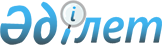 Качир аудандық мәслихатының (V сайланған XXIII сессиясы) 2013 жылғы 26 желтоқсандағы "2014 - 2016 жылдарға арналған Качир ауданының бюджеті туралы" № 1/23 шешіміне өзгерістер енгізу туралыПавлодар облысы Качир аудандық мәслихатының 2014 жылғы 24 шілдедегі № 2/32 шешімі. Павлодар облысының Әділет департаментінде 2014 жылғы 12 тамызда № 3909 болып тіркелді      РҚАО ескертпесі.

      Құжаттың мәтінінде түпнұсқаның пунктуациясы мен орфографиясы сақталған.

      Қазақстан Республикасының 2008 жылғы 4 желтоқсандағы Бюджет кодексінің 106-бабы 4-тармағына, Қазақстан Республикасының 2001 жылғы 23 қаңтардағы "Қазақстан Республикасындағы жергілікті мемлекеттік басқару және өзін–өзі басқару туралы" Заңының 6-бабы 1-тармағы 1) тармақшасына, Павлодар облыстық 2014 жылғы 11 шілдедегі "Облыстық мәслихаттың (V сайланған XXVІ (кезектен тыс) сессиясы) 2013 жылғы 13 желтоқсандағы "2014 – 2016 жылдарға арналған облыстық бюджет туралы" № 198/26 шешіміне өзгерістер мен толықтырулар енгізу туралы" № 279/32 шешіміне сәйкес Качир аудандық мәслихаты ШЕШІМ ЕТЕДІ:



      1. Качир аудандық мәслихатының (V сайланған XXIII сессиясы) 2013 жылғы 26 желтоқсандағы "2014 - 2016 жылдарға арналған Качир ауданының бюджеті туралы" № 1/23 шешіміне (Нормативтік құқықтық актілерді мемлекеттік тіркеу тізілімінде № 3655 тіркелген, 2014 жылғы 11 қаңтарында "Тереңкөл тынысы" газетінің № 2, 2014 жылғы 18 қаңтарында "Тереңкөл тынысы" газетінің № 3, 2014 жылғы 11 қаңтарында "Заря" газетінің № 2, 2014 жылғы 18 қаңтарында "Заря" газетінің № 3 жарияланған) мынадай өзгерістер енгізілсін:



      1-тармақта:

      1) тармақшасында:

      "2751089" деген сандар "2761884" деген сандармен ауыстырылсын;

      "2341172" деген сандар "2351967" деген сандармен ауыстырылсын;

      2) тармақшасында "2781652"деген сандар "2792447" деген сандармен ауыстырылсын;

      3) тармақшасында:

      "42081"деген сандар "50415" деген сандармен ауыстырылсын;

      "50004"деген сандар "58338" деген сандармен ауыстырылсын;

      5) тармақшасында "-72644"деген сандар "-80978" деген сандармен ауыстырылсын;

      6) тармақшасында "72644"деген сандар "80978" деген сандармен ауыстырылсын;



      3-тармақ жаңа редакцияда жазылсын:

      "3. 2014 жылғы аудан бюджетінде облыстық бюджеттен бөлінетін ағымдағы трансферттер мына мөлшерлерде есепке алынсын:

      3566 мың теңге – санитарлық союға жіберілетін бруцеллезбен ауырған ауыл шаруашылық жануарларының құнын өтеуге;

      49279 мың теңге – аудандық маңызы бар автомобиль жолдарының және елді мекендер көшелерінің күрделі және орташа жөндеуіне.";



      3-1-тармақта "93130" деген сандар "103925" деген сандармен ауыстырылсын;



      3-2-тармақта "50004" деген сандар "58338" деген сандармен ауыстырылсын;



      6-тармақта "8198" деген сандар "8253" деген сандармен ауыстырылсын;



      көрсетілген шешімнің 1, 5-қосымшалары осы шешімнің 1, 2-қосымшаларына сәйкес жаңа редакцияда жазылсын.



      2. Осы шешімнің орындалуын бақылау аудандық мәслихаттың тұрақты жоспарлы-бюджеттік комиссиясына жүктелсін.



      3. Осы шешім 2014 жылғы 1 қаңтардан бастап қолданысқа енгізіледі.      Сессия төрағасы                            С. Баяндинов      Качир аудандық мәслихатының

      хатшысы                                    С. Баяндинов

Качир аудандық мәслихатының

(V сайланған ХХХІІ сессиясы)

2014 жылғы 24 шілдедегі  

N 1/23 шешіміне       

1 қосымша           Качир аудандық мәслихатының

(V сайланған ХХІІІ сессия) 

2013 жылғы 26 желтоқсандағы

N 1/23 шешіміне       

1 қосымша             2014 жылға арналған АУДАНДЫҚ БЮДЖЕТ

Качир аудандық мәслихатының

(V сайланған ХХХІІ сессиясы)

2014 жылғы 24 шілдедегі  

N 1/23 шешіміне       

2 қосымша           Качир аудандық мәслихатының

(V сайланған ХХІІІ сессия) 

2013 жылғы 26 желтоқсандағы

N 1/23 шешіміне       

5 қосымша             2014 - 2016 жылдарға арналған ауылдық кенттік

бюджеттің бюджеттік бағдарламалар тізбесі
					© 2012. Қазақстан Республикасы Әділет министрлігінің «Қазақстан Республикасының Заңнама және құқықтық ақпарат институты» ШЖҚ РМК
				СанатыСанатыСанатыСанатыСоммасы (мың теңге)СыныбыСыныбыСыныбыСоммасы (мың теңге)Ішкі сыныбыІшкі сыныбыСоммасы (мың теңге)АтауыСоммасы (мың теңге)123451. КІРІСТЕР2 761 8841САЛЫҚТЫҚ ТҮСІМДЕР398 78101Табыс салығы158 8192Жеке табыс салығы158 81903Әлеуметтік салық121 4541Әлеуметтік салық121 45404Меншікке салынатын салықтар109 4761Мүлікке салынатын салықтар65 2753Жер салығы3 7744Көлік құралдарына салынатын салық25 9275Бірыңғай жер салығы14 50005Тауарларға, жұмыстарға және қызметтерге салынатын ішкі салықтар6 8772Акциздер1 5993Табиғи және басқа да ресурстарды пайдаланғаны үшін түсетін түсімдер1 4494Кәсіпкерлік және кәсіби қызметті жүргізгені үшін алынатын алымдар3 82908Заңдық мәнді іс- әрекеттерді жасағаны және (немесе) оған уәкілеттігі бар мемлекеттік органдар немесе лауазымды адамдар кұжаттар бергені үшін алынатын міндетті төлемдер2 1551Мемлекеттік баж2 1552САЛЫҚТЫҚ ЕМЕС ТҮСІМДЕР8 29801Мемлекеттік меншіктен түсетін кірістер1 3265Мемлекет меншігіндегі мүлікті жалға беруден түсетін кірістер1 3147Мемлекеттік бюджеттен берілген кредиттер бойынша сыйақылар1206Басқа да салықтық емес түсімдер6 9721Басқа да салықтық емес түсімдер6 9723НЕГІЗГІ КАПИТАЛДЫ САТУДАН ТҮСЕТІН ТҮСІМДЕР2 83801Мемлекеттік мекемелерге бекітілген мемлекеттік мүлікті сату3391Мемлекеттік мекемелерге бекітілген мемлекеттік мүлікті сату33903Жерді және материалдық емес активтерді сату2 4991Жерді сату21002Материалдық емес активтерді сату3994ТРАНСФЕРТТЕРДІҢ ТҮСІМДЕРІ2 351 96702Мемлекеттік басқарудың жоғары тұрған органдарынан түсетін трансферттер2 351 9672Облыстық бюджеттен түсетін трансферттер2 351 967Функционалдық топФункционалдық топФункционалдық топФункционалдық топФункционалдық топСомасы (мың теңге)Кіші функцияКіші функцияКіші функцияКіші функцияСомасы (мың теңге)Бюджеттік бағдарламалардың әкiмшiсiБюджеттік бағдарламалардың әкiмшiсiБюджеттік бағдарламалардың әкiмшiсiСомасы (мың теңге)БағдарламаБағдарламаСомасы (мың теңге)АтауыСомасы (мың теңге)Сомасы (мың теңге)123456II. ШЫҒЫНДАР2 792 44701Жалпы сипаттағы мемлекеттiк қызметтер293 3771Мемлекеттiк басқарудың жалпы функцияларын орындайтын өкiлдi, атқарушы және басқа органдар262 263112Аудан (облыстық маңызы бар қала) мәслихатының аппараты13 653001Аудан (облыстық маңызы бар қала) мәслихатының қызметін қамтамасыз ету жөніндегі қызметтер13 65311122Аудан (облыстық маңызы бар қала) әкімінің аппараты75 644001Аудан (облыстық маңызы бар қала) әкімінің қызметін қамтамасыз ету жөніндегі қызметтер69 209003Мемлекеттік органның күрделі шығыстары6 435123Қаладағы аудан, аудандық маңызы бар қала, кент, ауыл, ауылдық округ әкімінің аппараты172 966001Қаладағы аудан, аудандық маңызы бар қала, кент, ауыл, ауылдық округ әкімінің қызметін қамтамасыз ету жөніндегі қызметтер143 783022Мемлекеттік органның күрделі шығыстары26 064032Ведомстволық бағыныстағы мемлекеттік мекемелерінің және ұйымдарының күрделі шығыстары3 1192Қаржылық қызмет16 43112452Ауданның (облыстық маңызы бар қаланың) қаржы бөлімі16 431001Ауданның (облыстық маңызы бар қаланың) бюджетін орындау және ауданның (облыстық маңызы бар қаланың) коммуналдық меншігін басқару саласындағы мемлекеттік саясатты іске асыру жөніндегі қызметтер15 003003Салық салу мақсатында мүлікті бағалауды жүргізу832010Жекешелендіру, коммуналдық меншікті басқару, жекешелендіруден кейінгі қызмет және осыған байланысты дауларды реттеу59615Жоспарлау және статистикалық қызмет14 683453Ауданның (облыстық маңызы бар қаланың) экономика және бюджеттік жоспарлау бөлімі14 683001Экономикалық саясатты, мемлекеттік жоспарлау жүйесін қалыптастыру және дамыту және ауданды (облыстық маңызы бар қаланы) басқару саласындағы мемлекеттік саясатты іске асыру жөніндегі қызметтер13 466004Мемлекеттік органның күрделі шығыстары1 21702Қорғаныс6 92721Әскери мұқтаждар6 92721122Аудан (облыстық маңызы бар қала) әкімінің аппараты6 927005Жалпыға бірдей әскери міндетті атқару шеңберіндегі іс-шаралар6 92704Бiлiм беру1 789 01341Мектепке дейiнгi тәрбие және оқыту237 407123Қаладағы аудан, аудандық маңызы бар қала, кент, ауыл, ауылдық округ әкімінің аппараты142 312004Мектепке дейінгі тәрбие мен оқыту ұйымдарының қызметін қамтамасыз ету108 433041Мектепке дейінгі білім беру ұйымдарында мемлекеттік білім беру тапсырысын іске асыруға33 879464Ауданның (облыстық маңызы бар қаланың) білім бөлімі95 095040Мектепке дейінгі білім беру ұйымдарында мемлекеттік білім беру тапсырысын іске асыруға95 09542Бастауыш, негізгі орта және жалпы орта білім беру1 423 4584123Қаладағы аудан, аудандық маңызы бар қала, кент, ауыл, ауылдық округ әкімінің аппараты10 176005Ауылдық жерлерде балаларды мектепке дейін тегін алып баруды және кері алып келуді ұйымдастыру10 17642464Ауданның (облыстық маңызы бар қаланың) білім бөлімі1 413 28242464003Жалпы білім беру1 364 89242464006Балаларға қосымша білім беру 48 39049Бiлiм беру саласындағы өзге де қызметтер128 14849464Ауданның (облыстық маңызы бар қаланың) білім бөлімі56 835001Жергілікті деңгейде білім беру саласындағы мемлекеттік саясатты іске асыру жөніндегі қызметтер10 074005Ауданның (облыстык маңызы бар қаланың) мемлекеттік білім беру мекемелер үшін оқулықтар мен оқу-әдiстемелiк кешендерді сатып алу және жеткізу12 657007Аудандық (қалалық) ауқымдағы мектеп олимпиадаларын және мектептен тыс іс-шараларды өткiзу7 445015Жетім баланы (жетім балаларды) және ата-аналарының қамқорынсыз қалған баланы (балаларды) күтіп-ұстауға қамқоршыларға (қорғаншыларға) ай сайынға ақшалай қаражат төлемі 11 145067Ведомстволық бағыныстағы мемлекеттік мекемелерінің және ұйымдарының күрделі шығыстары15 514472Ауданның (облыстық маңызы бар қаланың) құрылыс, сәулет және қала құрылысы бөлімі71 313037Білім беру объектілерін салу және реконструкциялау71 31306Әлеуметтiк көмек және әлеуметтiк қамсыздандыру125 26062Әлеуметтiк көмек105 924451Ауданның (облыстық маңызы бар қаланың) жұмыспен қамту және әлеуметтік бағдарламалар бөлімі105 92462451002Жұмыспен қамту бағдарламасы12 038004Ауылдық жерлерде тұратын денсаулық сақтау, білім беру, әлеуметтік қамтамасыз ету, мәдениет, спорт және ветеринар мамандарына отын сатып алуға Қазақстан Республикасының заңнамасына сәйкес әлеуметтік көмек көрсету8 642007Жергілікті өкілетті органдардың шешімі бойынша мұқтаж азаматтардың жекелеген топтарына әлеуметтік көмек46 414010Үйден тәрбиеленіп оқытылатын мүгедек балаларды материалдық қамтамасыз ету1 040014Мұқтаж азаматтарға үйде әлеуметтiк көмек көрсету25 46301618 жасқа дейінгі балаларға мемлекеттік жәрдемақылар7 628017Мүгедектерді оңалту жеке бағдарламасына сәйкес мұқтаж мүгедектерді міндетті гигиеналық құралдармен және ымдау тілі мамандарының қызмет көрсетуін, жеке көмекшілермен қамтамасыз ету4 6999Әлеуметтiк көмек және әлеуметтiк қамтамасыз ету салаларындағы өзге де қызметтер19 336451Ауданның (облыстық маңызы бар қаланың) жұмыспен қамту және әлеуметтік бағдарламалар бөлімі19 336001Жергілікті деңгейде халық үшін әлеуметтік бағдарламаларды жұмыспен қамтуды қамтамасыз етуді іске асыру саласындағы мемлекеттік саясатты іске асыру жөніндегі қызметтер 17 639011Жәрдемақыларды және басқа да әлеуметтік төлемдерді есептеу, төлеу мен жеткізу бойынша қызметтерге ақы төлеу1 69707Тұрғын үй-коммуналдық шаруашылық89 23271Тұрғын үй шаруашылығы29 125123Қаладағы аудан, аудандық маңызы бар қала, кент, ауыл, ауылдық округ әкімінің аппараты4 523007Аудандық маңызы бар қаланың, кенттің, ауылдың, ауылдық округтің мемлекеттік тұрғын үй қорының сақталуын ұйымдастыру3 600027Жұмыспен қамту - 2020 бағдарламасы бойынша ауылдық елді мекендерді дамыту шеңберінде объектілерді жөндеу және абаттандыру923458Ауданның (облыстық маңызы бар қаланың) тұрғын үй-коммуналдық шаруашылығы, жолаушылар көлігі және автомобиль жолдары бөлімі6 626004Азаматтардың жекелеген санаттарын тұрғын үймен қамтамасыз ету5 211041Жұмыспен қамту - 2020 бағдарламасы бойынша ауылдық елді мекендерді дамыту шеңберінде объектілерді жөндеу және абаттандыру1 415464Ауданның (облыстық маңызы бар қаланың) білім бөлімі10 466026Жұмыспен қамту 2020 жол картасы бойынша қалаларды және ауылдық елді мекендерді дамыту шеңберінде объектілерді жөндеу10 466472Ауданның (облыстық маңызы бар қаланың) құрылыс, сәулет және қала құрылысы бөлімі7 510072Жұмыспен қамту 2020 жол картасы шеңберінде қызметтік тұрғын үй салуға және (немесе) сатып алуға, инженерлік-коммуникациялық инфрақұрылымды дамытуға және (немесе) сатып алуға және жастарға арналған жатақханаларды салуға, сатып алуға, салып бітіруге берілетін нысаналы даму трансферттері7 51072Коммуналдық шаруашылық31 947458Ауданның (облыстық маңызы бар қаланың) тұрғын үй-коммуналдық шаруашылығы, жолаушылар көлігі және автомобиль жолдары бөлімі28 10772458012Сумен жабдықтау және су бұру жүйесінің жұмыс істеуі28 107472Ауданның (облыстық маңызы бар қаланың) құрылыс, сәулет және қала құрылысы бөлімі3 840005Коммуналдық шаруашылығын дамыту2 000006Сумен жабдықтау және су бұру жүйесін дамыту1 84073Елді мекендерді абаттандыру28 160123Қаладағы аудан, аудандық маңызы бар қала, кент, ауыл, ауылдық округ әкімінің аппараты21 16073123008Елді мекендерде көшелерді жарықтандыру11 56273123009Елді мекендердің санитариясын қамтамасыз ету2 379010Жерлеу орындарын ұстау және туыстары жоқ адамдарды жерлеу50073123011Елді мекендерді абаттандыру мен көгалдандыру6 719458Ауданның (облыстық маңызы бар қаланың) тұрғын үй-коммуналдық шаруашылығы, жолаушылар көлігі және автомобиль жолдары бөлімі7 000016Елді мекендердің санитариясын қамтамасыз ету7 00008Мәдениет, спорт, туризм және ақпараттық кеңістiк208 78181Мәдениет саласындағы қызмет120 907123Қаладағы аудан, аудандық маңызы бар қала, кент, ауыл, ауылдық округ әкімінің аппараты87 02281123006Жергілікті деңгейде мәдени-демалыс жұмыстарын қолдау87 022455Ауданның (облыстық маңызы бар қаланың) мәдениет және тілдерді дамыту бөлімі33 885,003Мәдени-демалыс жұмысын қолдау33 88582Спорт14 708465Ауданның (облыстық маңызы бар қаланың) дене шынықтыру және спорт бөлімі11 323001Жергілікті деңгейде дене шынықтыру және спорт саласындағы мемлекеттік саясатты іске асыру жөніндегі қызметтер6 001006Аудандық (облыстық маңызы бар қалалық) деңгейде спорттық жарыстар өткiзу3 239007Әртүрлi спорт түрлерi бойынша аудан (облыстық маңызы бар қала) құрама командаларының мүшелерiн дайындау және олардың облыстық спорт жарыстарына қатысуы2 083472Ауданның (облыстық маңызы бар қаланың) құрылыс, сәулет және қала құрылысы бөлімі3 385008Cпорт объектілерін дамыту3 38583Ақпараттық кеңiстiк44 967455Ауданның (облыстық маңызы бар қаланың) мәдениет және тілдерді дамыту бөлімі30 155006Аудандық (қалалық) кiтапханалардың жұмыс iстеуi26 915007Мемлекеттік тілді және Қазақстан халықтарының басқа да тілдерін дамыту3 240456Ауданның (облыстық маңызы бар қаланың) ішкі саясат бөлімі14 812002Газеттер мен журналдар арқылы мемлекеттік ақпараттық саясат жүргізу жөніндегі қызметтер12 856005Телерадио хабарларын тарату арқылы мемлекеттік ақпараттық саясатты жүргізу жөніндегі қызметтер1 9569Мәдениет, спорт, туризм және ақпараттық кеңiстiктi ұйымдастыру жөнiндегi өзге де қызметтер28 199455Ауданның (облыстық маңызы бар қаланың) мәдениет және тілдерді дамыту бөлімі10 321001Жергілікті деңгейде тілдерді және мәдениетті дамыту саласындағы мемлекеттік саясатты іске асыру жөніндегі қызметтер8 621032Ведомстволық бағыныстағы мемлекеттік мекемелерінің және ұйымдарының күрделі шығыстары1 700456Ауданның (облыстық маңызы бар қаланың) ішкі саясат бөлімі17 878001Жергілікті деңгейде ақпарат, мемлекеттілікті нығайту және азаматтардың әлеуметтік сенімділігін қалыптастыру саласында мемлекеттік саясатты іске асыру жөніндегі қызметтер6 652003Жастар саясаты саласында іс-шараларды іске асыру11 22610Ауыл, су, орман, балық шаруашылығы, ерекше қорғалатын табиғи аумақтар, қоршаған ортаны және жануарлар дүниесін қорғау, жер қатынастары91 872101Ауыл шаруашылығы34 922453Ауданның (облыстық маңызы бар қаланың) экономика және бюджеттік жоспарлау бөлімі7 910099Мамандардың әлеуметтік көмек көрсетуі жөніндегі шараларды іске асыру7 910472Ауданның (облыстық маңызы бар қаланың) құрылыс, сәулет және қала құрылысы бөлімі14 163010Ауыл шаруашылығы объектілерін дамыту14 163473Ауданның (облыстық маңызы бар қаланың) ветеринария бөлімі12 849001Жергілікті деңгейде ветеринария саласындағы мемлекеттік саясатты іске асыру жөніндегі қызметтер 7 678006Ауру жануарларды санитарлық союды ұйымдастыру3 566007Қаңғыбас иттер мен мысықтарды аулауды және жоюды ұйымдастыру1 6056Жер қатынастары21 29810463Ауданның (облыстық маңызы бар қаланың) жер қатынастары бөлімі21 298001Аудан (облыстық маңызы бар қала) аумағында жер қатынастарын реттеу саласындағы мемлекеттік саясатты іске асыру жөніндегі қызметтер7 963004Жердi аймақтарға бөлу жөнiндегi жұмыстарды ұйымдастыру5 845006Аудандардың, облыстық маңызы бар, аудандық маңызы бар қалалардың, кенттердiң, ауылдардың, ауылдық округтердiң шекарасын белгiлеу кезiнде жүргiзiлетiн жерге орналастыру7 000007Мемлекеттік органның күрделі шығыстары4909Ауыл, су, орман, балық шаруашылығы, қоршаған ортаны қорғау және жер қатынастары саласындағы басқа да қызметтер35 652473Ауданның (облыстық маңызы бар қаланың) ветеринария бөлімі35 652011Эпизоотияға қарсы іс-шаралар жүргізу35 65211Өнеркәсіп, сәулет, қала құрылысы және құрылыс қызметі8 117112Сәулет, қала құрылысы және құрылыс қызметі8 117472Ауданның (облыстық маңызы бар қаланың) құрылыс, сәулет және қала құрылысы бөлімі8 117001Жергілікті деңгейде құрылыс, сәулет және қала құрылысы саласындағы мемлекеттік саясатты іске асыру жөніндегі қызметтер8 11712Көлiк және коммуникация102 411121Автомобиль көлiгi96 687123Қаладағы аудан, аудандық маңызы бар қала, кент, ауыл, ауылдық округ әкімінің аппараты9 307013Аудандық маңызы бар қалаларда, кенттерде, ауылдарда, ауылдық округтерде автомобиль жолдарының жұмыс істеуін қамтамасыз ету9 307458Ауданның (облыстық маңызы бар қаланың) тұрғын үй-коммуналдық шаруашылығы, жолаушылар көлігі және автомобиль жолдары бөлімі87 380121458023Автомобиль жолдарының жұмыс істеуін қамтамасыз ету9 000045Аудандық маңызы бар автомобиль жолдарын және елді мекендердің көшелерін күрделі және орташа жөндеу78 3809Көлiк және коммуникациялар саласындағы басқа да қызметтер5 724458Ауданның (облыстық маңызы бар қаланың) тұрғын үй-коммуналдық шаруашылығы, жолаушылар көлігі және автомобиль жолдары бөлімі5 724024Кентiшiлiк (қалаiшiлiк), қала маңындағы ауданiшiлiк қоғамдық жолаушылар тасымалдарын ұйымдастыру5 72413Басқалар55 779133Кәсiпкерлiк қызметтi қолдау және бәсекелестікті қорғау381454Ауданның (облыстық маңызы бар қаланың) кәсіпкерлік және ауыл шаруашылығы бөлімі381006Кәсіпкерлік қызметті қолдау381139Басқалар55 398123Қаладағы аудан, аудандық маңызы бар қала, кент, ауыл, ауылдық округ әкімінің аппараты6 930040"Өңірлерді дамыту" Бағдарламасы шеңберінде өңірлерді экономикалық дамытуға жәрдемдесу бойынша шараларды іске асыру6 930139452Ауданның (облыстық маңызы бар қаланың) қаржы бөлімі8 253012Ауданның (облыстық маңызы бар қаланың) жергілікті атқарушы органының резерві 8 253454Ауданның (облыстық маңызы бар қаланың) кәсіпкерлік және ауыл шаруашылығы бөлімі16 752001Жергілікті деңгейде кәсіпкерлікті және ауыл шаруашылығын дамыту саласындағы мемлекеттік саясатты іске асыру жөніндегі қызметтер16 547007Мемлекеттік органның күрделі шығыстары205458Ауданның (облыстық маңызы бар қаланың) тұрғын үй-коммуналдық шаруашылығы, жолаушылар көлігі және автомобиль жолдары бөлімі7 922001Жергілікті деңгейде тұрғын үй-коммуналдық шаруашылығы, жолаушылар көлігі және автомобиль жолдары саласындағы мемлекеттік саясатты іске асыру жөніндегі қызметтер7 922464Ауданның (облыстық маңызы бар қаланың) білім бөлімі15 541041"Өңірлерді дамыту" Бағдарламасы шеңберінде өңірлерді экономикалық дамытуға жәрдемдесу бойынша шараларды іске асыру15 54114Борышқа қызмет көрсету121Борышқа қызмет көрсету12452Ауданның (облыстық маңызы бар қаланың) қаржы бөлімі12013Жергілікті атқарушы органдардың облыстық бюджеттен қарыздар бойынша сыйақылар мен өзге де төлемдерді төлеу бойынша борышына қызмет көрсету1215Трансфертер21 6661Трансфертер21 666452Ауданның (облыстық маңызы бар қаланың) қаржы бөлімі21 666006Нысаналы пайдаланылмаған (толық пайдаланылмаған) трансферттерді қайтару5299016Нысаналы мақсатқа сай пайдаланылмаған нысаналы трансферттерді қайтару16 367III. ТАЗА БЮДЖЕТТІК КРЕДИТТЕУ50 415Бюджеттік кредиттер58 33810Ауыл, су, орман, балық шаруашылығы, ерекше қорғалатын табиғи аумақтар, қоршаған ортаны және жануарлар дүниесін қорғау, жер қатынастары58 3381Ауыл шаруашылығы58 338453Ауданның (облыстық маңызы бар қаланың) экономика және бюджеттік жоспарлау бөлімі58 338006Мамандарды әлеуметтік қолдау шараларын іске асыру үшін бюджеттік кредиттер58 3385Бюджеттік кредиттерді өтеу7 92301Бюджеттік кредиттерді өтеу7 9231Мемлекеттік бюджеттен берілген бюджеттік кредиттерді өтеу7 923IV. ҚАРЖЫ АКТИВТЕРІМЕН ЖАСАЛАТЫН ОПЕРАЦИЯЛАР БОЙЫНША САЛЬДО0V. БЮДЖЕТ ТАПШЫЛЫҒЫ (ПРОФИЦИТІ)- 80 978VI. БЮДЖЕТ ТАПШЫЛЫҒЫҒЫН ҚАРЖЫЛАНДЫРУ (ПРОФИЦИТІН ПАЙДАЛАНУ)80 978Функционалдық топФункционалдық топФункционалдық топФункционалдық топФункционалдық топКіші функцияКіші функцияКіші функцияКіші функцияБюджеттік бағдарламаның әкiмшiсiБюджеттік бағдарламаның әкiмшiсiБюджеттік бағдарламаның әкiмшiсiБағдарламаБағдарламаАтауы1234501Жалпы сипаттағы мемлекеттiк қызметтер1Мемлекеттiк басқарудың жалпы функцияларын орындайтын өкiлдi, атқарушы және басқа органдар123Қаладағы аудан, аудандық маңызы бар қала, кент, ауыл, ауылдық округ әкімінің аппараты001Қаладағы аудан, аудандық маңызы бар қала, кент, ауыл, ауылдық округ әкімінің қызметін қамтамасыз ету жөніндегі қызметтерБайқоныс ауылдық округі әкімінің аппаратыБереговой ауылдық округі әкімінің аппаратыБобровка ауылдық округі әкімінің аппаратыВерненка ауылдық округі әкімінің аппаратыВоскресенка ауылдық округі әкімінің аппаратыЖаңа-Құрлыс ауылдық округі әкімінің аппаратыИвановка ауылдық округі әкімінің аппаратыТереңкөл ауылдық округі әкімінің аппаратыКалиновка ауылдық округі әкімінің аппаратыПесчан ауылдық округі әкімінің аппаратыОктябрь ауылдық округі әкімінің аппаратыФедоровка ауылдық округі әкімінің аппараты022Мемлекеттік органның күрделі шығыстарыБайқоныс ауылдық округі әкімінің аппаратыБереговой ауылдық округі әкімінің аппаратыБобровка ауылдық округі әкімінің аппаратыВерненка ауылдық округі әкімінің аппаратыВоскресенка ауылдық округі әкімінің аппаратыЖаңа-Құрлыс ауылдық округі әкімінің аппаратыИвановка ауылдық округі әкімінің аппаратыТереңкөл ауылдық округі әкімінің аппаратыКалиновка ауылдық округі әкімінің аппаратыПесчан ауылдық округі әкімінің аппаратыОктябрь ауылдық округі әкімінің аппаратыФедоровка ауылдық округі әкімінің аппараты032Ведомстволық бағыныстағы мемлекеттік мекемелерінің және ұйымдарының күрделі шығыстарыПесчан ауылдық округі әкімінің аппараты04Бiлiм беру1Мектепке дейiнгi тәрбие және оқыту123Қаладағы аудан, аудандық маңызы бар қала, кент, ауыл, ауылдық округ әкімінің аппараты004Мектепке дейінгі тәрбие мен оқыту ұйымдарының қызметін қамтамасыз етуТереңкөл ауылдық округі әкімінің аппаратыПесчан ауылдық округі әкімінің аппараты041Мектепке дейінгі білім беру ұйымдарында мемлекеттік білім беру тапсырысын іске асыруғаТереңкөл ауылдық округі әкімінің аппаратыПесчан ауылдық округі әкімінің аппараты2Бастауыш, негізгі орта және жалпы орта білім беру123Қаладағы аудан, аудандық маңызы бар қала, кент, ауыл, ауылдық округ әкімінің аппараты005Ауылдық жерлерде балаларды мектепке дейін тегін алып баруды және кері алып келуді ұйымдастыруБереговой ауылдық округі әкімінің аппаратыВерненка ауылдық округі әкімінің аппаратыЖаңа-Құрлыс ауылдық округі әкімінің аппаратыИвановка ауылдық округі әкімінің аппаратыТереңкөл ауылдық округі әкімінің аппаратыКалиновка ауылдық округі әкімінің аппаратыПесчан ауылдық округі әкімінің аппаратыОктябрь ауылдық округі әкімінің аппаратыФедоровка ауылдық округі әкімінің аппараты07Тұрғын үй-коммуналдық шаруашылық1Тұрғын үй шаруашылығы123Қаладағы аудан, аудандық маңызы бар қала, кент, ауыл, ауылдық округ әкімінің аппараты007Аудандық маңызы бар қаланың, кенттің, ауылдың, ауылдық округтің мемлекеттік тұрғын үй қорының сақталуын ұйымдастыруТереңкөл ауылдық округі әкімінің аппаратыОктябрь ауылдық округі әкімінің аппараты027Жұмыспен қамту-2020 бағдарламасы бойынша ауылдық елді мекендерді дамыту шеңберінде объектілерді жөндеу және абаттандыруБайқоныс ауылдық округі әкімінің аппаратыПесчан ауылдық округі әкімінің аппараты3Елді мекендерді абаттандыру123Қаладағы аудан, аудандық маңызы бар қала, кент, ауыл, ауылдық округ әкімінің аппараты008Елді мекендерде көшелерді жарықтандыруБайқоныс ауылдық округі әкімінің аппаратыБереговой ауылдық округі әкімінің аппаратыБобровка ауылдық округі әкімінің аппаратыВерненка ауылдық округі әкімінің аппаратыВоскресенка ауылдық округі әкімінің аппаратыЖаңа-Құрлыс ауылдық округі әкімінің аппаратыИвановка ауылдық округі әкімінің аппаратыТереңкөл ауылдық округі әкімінің аппаратыКалиновка ауылдық округі әкімінің аппаратыПесчан ауылдық округі әкімінің аппаратыОктябрь ауылдық округі әкімінің аппаратыФедоровка ауылдық округі әкімінің аппараты009Елді мекендердің санитариясын қамтамасыз етуТереңкөл ауылдық округі әкімінің аппараты010Жерлеу орындарын ұстау және туыстары жоқ адамдарды жерлеуТереңкөл ауылдық округі әкімінің аппараты011Елді мекендерді абаттандыру мен көгалдандыруБайқоныс ауылдық округі әкімінің аппаратыБереговой ауылдық округі әкімінің аппаратыБобровка ауылдық округі әкімінің аппаратыВерненка ауылдық округі әкімінің аппаратыВоскресенка ауылдық округі әкімінің аппаратыИвановка ауылдық округі әкімінің аппаратыТереңкөл ауылдық округі әкімінің аппаратыКалиновка ауылдық округі әкімінің аппаратыПесчан ауылдық округі әкімінің аппаратыОктябрь ауылдық округі әкімінің аппаратыФедоровка ауылдық округі әкімінің аппараты08Мәдениет, спорт, туризм және ақпараттық кеңістiк1Мәдениет саласындағы қызмет123Қаладағы аудан, аудандық маңызы бар қала, кент, ауыл, ауылдық округ әкімінің аппараты006Жергілікті деңгейде мәдени-демалыс жұмыстарын қолдауБайқоныс ауылдық округі әкімінің аппаратыБереговой ауылдық округі әкімінің аппаратыБобровка ауылдық округі әкімінің аппаратыВерненка ауылдық округі әкімінің аппаратыВоскресенка ауылдық округі әкімінің аппаратыЖаңа-Құрлыс ауылдық округі әкімінің аппаратыИвановка ауылдық округі әкімінің аппаратыКалиновка ауылдық округі әкімінің аппаратыПесчан ауылдық округі әкімінің аппаратыОктябрь ауылдық округі әкімінің аппаратыФедоровка ауылдық округі әкімінің аппараты12Көлiк және коммуникация1Автомобиль көлiгi123Қаладағы аудан, аудандық маңызы бар қала, кент, ауыл, ауылдық округ әкімінің аппараты013Аудандық маңызы бар қалаларда, кенттерде, ауылдарда, ауылдық округтерде автомобиль жолдарының жұмыс істеуін қамтамасыз етуБайқоныс ауылдық округі әкімінің аппаратыБереговой ауылдық округі әкімінің аппаратыБобровка ауылдық округі әкімінің аппаратыВерненка ауылдық округі әкімінің аппаратыВоскресенка ауылдық округі әкімінің аппаратыЖаңа-Құрлыс ауылдық округі әкімінің аппаратыИвановка ауылдық округі әкімінің аппаратыТереңкөл ауылдық округі әкімінің аппаратыКалиновка ауылдық округі әкімінің аппаратыПесчан ауылдық округі әкімінің аппаратыОктябрь ауылдық округі әкімінің аппаратыФедоровка ауылдық округі әкімінің аппараты13Басқалар9Басқалар123Қаладағы аудан, аудандық маңызы бар қала, кент, ауыл, ауылдық округ әкімінің аппараты040"Өңірлерді дамыту" Бағдарламасы шеңберінде өңірлерді экономикалық дамытуға жәрдемдесу бойынша шараларды іске асыруЖаңа-Құрлыс ауылдық округі әкімінің аппаратыОктябрь ауылдық округі әкімінің аппараты